CURRICULUM VITAE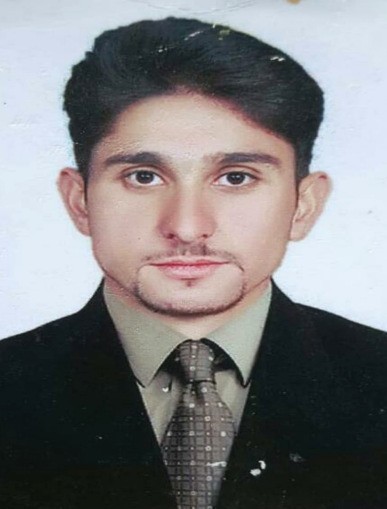 Seeking a challenging career in an esteemed organization where my talents can be utilized forthe growth of the company as well as self in an environment where team player role is  significant and to be best, be considered as an asset by employer. Learn, gain and implement.I.C.S (2016) Board of intermediate &Secondary Education Mirpur AK   1 year & 6 Months worked as a SALES MAN in PRIVATE COMPANY in Rawalpindi -Pakistan   1 year worked as a SECURITY GUARD in SAEED FAROOQI SECURITY SERVICES L.L.C inDubai-U.A.ENameDate of birthGenderVisa StatusMarital statusNationality:	LUQMAN :	24-04-1996:	Male:	Visit Visa:	Single:	PakistanDate of IssueDate of Expiry:	08-11-2018:	07-11-2023EnglishUrduFlexible determined and committed to achieving organizational objectives.Continually improving services and system knowledgeExcellent problems solving skillsExcellent communication, Presentation and interpersonal skills